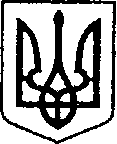 УКРАЇНАЧЕРНІГІВСЬКА ОБЛАСТЬН І Ж И Н С Ь К А    М І С Ь К А    Р А Д А25 сесія VIІI скликанняР І Ш Е Н Н Явід 11  жовтня 2022 р.		м. Ніжи             № 81-25/2022Про затвердження структури та штатної чисельності комунального підприємства «Ніжин ФМ» Ніжинської міської ради Чернігівської області» в новій редакції.Відповідно до ст. ст. 26, 42, 59, 73 Закону України «Про місцеве самоврядування в Україні», Регламенту Ніжинської міської ради Чернігівської області VIII скликання, затвердженого рішенням Ніжинської міської ради Чернігівської області VIII скликання від 19.08.2021 р. № 21-12/2021  у зв’язку зі змінами в організації виробництва і праці та проведенням структурної перебудови внаслідок скорочення витрат на утримання підприємства, міська рада вирішила:1.Затвердити структуру та штатну чисельність комунального підприємства «Ніжин ФМ» Ніжинської міської ради Чернігівської області» в новій редакції, що додається.2. Рішення Ніжинської міської ради Чернігівської області VIII скликання від 19.08.2021р. № 21-12/2021 «Про затвердження структури та штатну чисельність комунального підприємства «Ніжин ФМ» Ніжинської міської ради Чернігівської області вважати таким, що втратило чинність.3.Т.в.о. начальника відділу інформаційно-аналітичної роботи та комунікацій з громадськістю Гук О.О. забезпечити оприлюднення цього рішення шляхом розміщення на офіційному сайті Ніжинської міської ради.4.Організацію виконання данного рішення покласти на заступника міського голови з питань діяльності виконавчих органів ради Смагу С.С.	5..Контроль за виконанням даного рішення покласти на постійну комісію міської ради з питань регламенту, законності, охорони прав і свобод громадян, запобігання корупції, адміністративно-територіального устрою, депутатської діяльності та етики (голова комісії – Салогуб В.В.).	Міський голова				Олександр КОДОЛАПогоджують: Бухгалтер КП «Ніжин ФМ»                                                Надія ВИСОВЕНЬЗаступник міського голови з питань діяльності виконавчих органів радиНіжинської міської ради			                         Сергій СМАГАСекретар Ніжинської міської ради		            Юрій ХОМЕНКОНачальник фінансового управлінняНіжинської міської ради				             Людмила ПИСАРЕНКОНачальник відділу юридично-кадрового забезпечення апарату виконавчого комітету Ніжинської міської ради                                                           В’ячеслав ЛЕГАГолова постійної комісії з питань регламенту, законності, охорони прав і свобод громадян, запобігання корупції, адміністративно-територіального устрою, депутатської діяльності та етики				                Валерій САЛОГУБПОЯСНЮВАЛЬНА ЗАПИСКАдо проекту рішення «Про затвердження  структури  та штатної чисельності комунального підприємства  «Ніжин ФМ» Ніжинської міської ради Чернігівської області в новій редакції.Обґрунтування необхідності прийняття акта.Проект рішення сесії Ніжинської міської ради «Про затвердження  структури та штатної чисельності комунального підприємства «Ніжин ФМ»  Ніжинської міської ради Чернігівської області» в новій редакції, розроблено відповідно до  ст. ст. 26, 42, 59, 73 Закону України «Про місцеве самоврядування в Україні», Регламенту Ніжинської міської ради Чернігівської області VIII скликання, затвердженого рішенням Ніжинської міської ради Чернігівської області VIII скликання від 19.08.2021 р. № 321-12/2021  у зв’язку зі змінами в організації виробництва і праці та проведенням структурної перебудови внаслідок скорочення витрат на утримання підприємства, комунальне підприємство «Ніжин ФМ» вносить на розгляд  сесії Ніжинської міської ради проект рішення «Про затвердження  структури та штатної чисельності  комунального підприємства «Ніжин ФМ»  Ніжинської міської ради Чернігівської області в новій редакції. Враховуючи вище викладене, виникла необхідність внести зміни до структури та штатної чисельностіта затвердити в новій редакції, а саме: вивести зі структури та штатної чисельності посаду бухгалтера  (1 ставка).Запропонований проект рішення являється базовим документом у даній сфері правового регулювання. Реалізація зазначеного проекту скорочує фінансові витрати з міського бюджету  на заробітну плату.Загальна характеристика і основні положення проектуПроект рішення складається з 5-ти  пунктів:	Пункт 1 містить інформацію про внесення змін до структури та штатної чисельності комунального підприємства «Ніжин ФМ» та затвердження структури та штатної чисельності в новій редакції а саме: вивести зі структури та штатної чисельності посаду бухгалтера (1 ставка).Пункт 2 Рішення Ніжинської міської ради Чернігівської області VIII скликання від 19.08.2021р. № 21-12/2021 «Про затвердження структури та штатну чисельність комунального підприємства «Ніжин ФМ» Ніжинської міської ради Чернігівської області вважати таким, що втратило чинністьПункт 3 визначає контролюючого за оприлюднення даного рішення на сайті міської ради.Пункт 4 визначає контролюючого за організацію виконання даного рішення.Пункт 5 визначає контролюючого за виконанням данного рішення.   		Бухгалтер                                        Надія ВИСОВЕНЬДодатокЗАТВЕРДЖЕНОрішення Ніжинської міської радиЧернігівської областівід 11 жовтня 2022 р.№ 81-25/2022Структура та штатна чисельністькомунального підприємства «Ніжин ФМ»Ніжинської міської ради Чернігівської області№ п/пНазва посадиШтатна чисельність1.Директор12.Заступник директора (редактор новин)13.Ведучий програми24.Менеджер з продажу реклами1Всього: Всього: 5